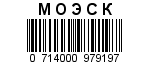 Акт
разграничения границ балансовой принадлежности сторон№____________________________                                от "___"____________201__ г.	Открытое акционерное общество «Московская объединенная электросетевая компания», именуемое в дальнейшем сетевой организацией, в лице _______________________________________________________________________,действующего на основании ______________________________________________, с одной стороны, и_______________________________________________________ _______________________________________________________________________,именуемый в дальнейшем заявителем, в лице________________________________________________________________________________________________________,действующего на основании ______________________________________________, с другой стороны, в дальнейшем именуемые сторонами, оформили и подписали настоящий акт, определяющий границы балансовой принадлежности электроустановок сторон.Электроустановки сторон, в отношении которых настоящим актом устанавливаются границы балансовой принадлежности, находятся по адресу:_______________________________________________________________________.Акт о технологическом присоединении от________________ №________________.Характеристики присоединения:максимальная мощность _________________ кВт;совокупная величина номинальной мощности присоединенных к электрической сети трансформаторов ________________ кВА.Перечень точек присоединения:У сторон на границе балансовой принадлежности находятся следующие технологически соединенные элементы электрической сети:Границы балансовой принадлежности сторон установлены:_______________________________________________________________________.Схематично границы балансовой принадлежности сторон указаны в приведенной ниже схеме соединения электроустановок.Прочее:___________________________________________________________ _______________________________________________________________________Подписи сторонСетевая организация                                   Заявитель        (должность)                                            (должность)________________/_______________          ______________/_______________          Подпись                                                   (Ф.И.О.)                                                     Подпись                                      (Ф.И.О.)Точка присоединенияИсточник питания (наименованиепитающих линий)Описание точки присоединенияУровень напряжения(кВ)Максимальная мощность(кВт)Величина номинальной мощности присоединенных трансформаторов (кВА)Категория надежности электроснабженияНаименование электроустановки (оборудования) ОАО «МОЭСК»Наименование электроустановки (оборудования) заявителяОднолинейная схема присоединения энергопринимающих устройств заявителя к внешней сети (не принадлежащей заявителю) с нанесенными на схеме границами балансовой принадлежности сторон. На однолинейной схеме должны быть указаны владельцы электроустановки (оборудования), указано размещение приборов коммерческого учета, должны быть указаны длина и марка проводов (кабеля), трансформаторные подстанции с указанием типа и мощности трансформаторов, компенсирующих устройств (реакторов электрической мощности, батарей статических конденсаторов) электрической сети.